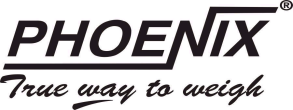 NITIRAJ ENGINEERS PVT. LTD. BEHIND GURUDWARA, MUMBAI - , DHULE - 424 001(M.S) Tel: + 91 - 2562 - 239080, 239046, 239331; Fax: + 91 - 2562 239470;E-mail: dealer@nitiraj.net~DEALER’S ASSESSMENT FORM~Firm Details:Name of the Firm/Company: …………………………………………………………………………………………………….Address: ………………………………………………………………………………………………………………………………………………………………………………………….Place: …………………………………..Taluka: …………………………………Dist: ………………………………………………State: …………………………………Pin Code: ………………………………Status of the Constitution: Proprietary /Partnership /Private Ltd. /Public LimitedYear of establishment of firm: …………………………………………………………………………………………..………i) Phone No. with S.T.D Code: ……………………………………………………………………………………………………ii) Fax No: …………….……………………………………………………………………………………………………………………iii) Mobile No: ……………………………………………………………………………………………………………………………E-mail ID: …………………………………………………………………………………………………………………………………..Website: ………………….………………………………………………………………………………………………………………..TIN NO: …………………..…………………………………………………………………………………………………………………PAN NO: ……………………………………………………………………………………………………………………………………Built-up area of your commercial premises: …………………………………………………………………………….. Current business Set-up:Products Currently Dealing In: …………………………………………………………………………………………….Companies currently dealing with: …………………………………………………………………………………..…Current Area Coverage: ………………………………………………………………………………………………..…….Market segment(s) currently catering to: ……………………………………………………………………………No. of sale people currently employed: ………………………………………………………………………………No. of support people currently employed: ………………………………………………………………………..No. of administration people currently employed: ……………………………………………………………Last 3 Years Turnover & Profit: -…………………………………………………………………………………………………………………………………………………………Year                                   Turnover (Rs.)                                         Profit (Rs.)  …………………………………………………………………………………………………………………………………………………………     2000-2010     2010-2011     2011-2012…………………………………………………………………………………………………………………………………………………………Bank Details:Name & Branch: ………………………………………………….…………………………………………………………….A/c  No: …………………………………………………………………….………………………………….…………………..IFSC / RTGS Code: …………………………………………………………………………………………….……………….Promoter’s Information:Name of the person/s: ………………………………………………………………………………………………………..Age: …………………………………………………………………………………………………………………………………….Qualification: ………………………………………………………………………………………………………………………Experience: …………………………………………………………………………………………………………………………PAN No: ……………………………………………………………………………………………………………………………..Mandatory Information:Name the Carrier for Machine transportations is available at your place: ……………………………………Name the Courier for small parcel is available at your place: …………………………………………………………Our product Related:How much can you invest for our products: ……………………………….........................................District/s interested in for Dealership: ………………………………………………………………………………Why do you think you can deal in our products: ……………………………………………………………….…………………………………………………………………………………………………………………………………………..…………………………………………………………………………………………………………………………………………..Any other information: ……………………………………………………………………………………………………..…………………………………………………………………………………………………………………………………………..…………………………………………………………………………………………………………………………………………..Date   :       /      / 20                                Name of authorized signatory: …………………………………………….Place: ……………………………………….        For: ……………………………………………………………..…………..……………                                                                   Signature: ………………………………………………………………………....… Note: Please attach the following documents as annexure with the filled assessment form.1) Duly filled assessment form.2) Copy of VAT TIN registration no.3) Copy of Weight and Measurement dealers and repairers license.4) Copy of PAN card.5) Copy of address proof.6) Cheque in favor of Nitiraj Engineers Ltd.: The payment towards liability against form 'C’.